ZDRUŽENJE BORCEV ZA VREDNOTE NOB 		           	 	 ČETRTNA SKUPNOSTLJUBLJANA MOSTE – POLJE				                 SOSTRO Mestna občina Ljubljana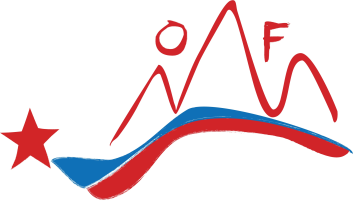 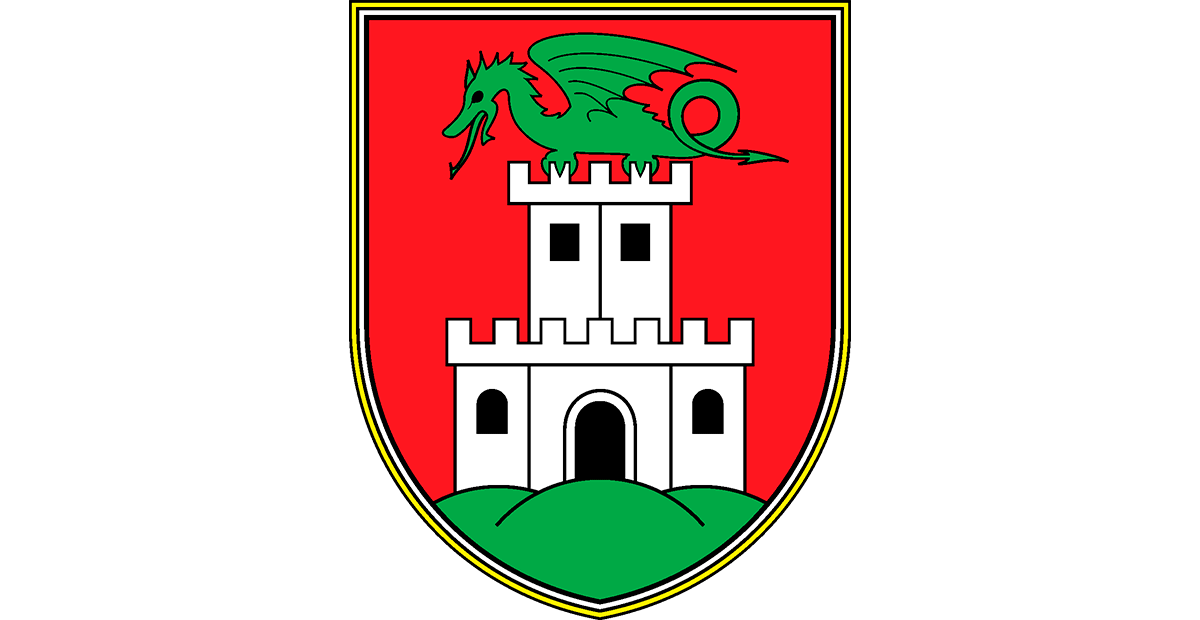 KRAJEVNA ORGANIZACIJA  ZBZadvor - SostroV A B I L Ona KRAJEVNI PRAZNIK ČS SOSTROv počastitev 33-letnice samostojne Slovenije in83-letnice ustanovitve Molniške čete, prve slovenske partizanske čete,ki bo v soboto, 13. 7. 2024 ob 11-tih pred spomenikom Molniške čete in brunarico Zadvor,Cesta 13. Julija 86, Ljubljana - ZadvorProgram prireditve:10.30 - zbor praporščakov ZB, veteranov, društev ČS Sostro in garde Slovenske vojske 10.45 - polaganje venca in poklon žrtvam NOB pred spomenikom Molniške čete11.00 - proslava pred brunarico Zadvor in druženje članov ZB in gostovPrisotne bodo nagovorili:Predsednica KO ZB Zadvor – SostroPredstavnik urada župana MOLPredsednica Sveta ČS SostroPredsednica ZZB Moste PoljeSlavnostni govornik: poslanec DZ RS in član predsedstva ZB dr. Martin Premk, Kulturni program:  MPZ ZORA Janče in učenci OŠ Sostro - PŠ Janče z recitalom Srečka Čoža Sledi bitke na Jančah.Prireditev bo povezovala Barbara Jozelj.Scenarij je pripravila Mija Kocjančič.V L J U D N O   V A B L J E N I  !Organizator prireditve: KRAJEVNA ORGANIZACIJA ZA VREDNOTE NOB ZADVOR - SOSTRO